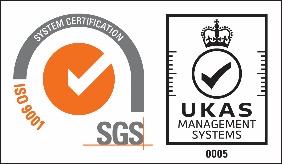  VEVŐI / FELHASZNÁLÓI
ELÉGEDETTSÉGMÉRÉSA vízrajzi adatokat felhasználó személy / cég Megnevezése:	Címe:	A válaszadó személy adatai:Neve:	Beosztása:	Telefon:	E-mail:	Kérjük, hogy a lenti kérdésekre 1-től 5-ig terjedő osztályzatokkal adja meg válaszait a következők szerint:5: nagyon elégedett a szolgáltatással4. elégedett a szolgáltatással3: a szolgáltatás elfogadható2: elégedetlen a szolgáltatással1: nagyon elégedetlen a szolgáltatással* Ha nem a maximum „osztályzatot” adta, kérem, okolja meg, ezzel segítve munkánkat!További észrevételek, megjegyzések:AA válaszadás önkéntes, a kapott információt titkosan kezeljük. Dátum: AláírásKérdések:Válaszok:1. A kért/előírt adatokat kapta-e meg?*2. Mennyire elégedett a határidő betartásával?*3. Milyennek ítéli az együttműködési készségünket?*4. Mennyire érthető az adatszolgáltatásunk?	*5. Az adatszolgáltatás megbízhatóságának értékelése:*